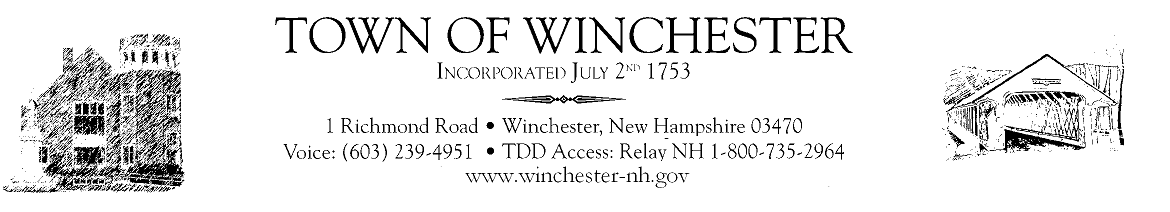 Budget CommitteeMeetingTuesday, December 15, 20206:00pmZoom MeetingYou are invited to a Zoom webinar.When: Dec 15, 2020 06:00 PM Eastern Time (US and Canada)Topic: Budget Committee Meeting 12/15/20Please click the link below to join the webinar:https://zoom.us/j/97555299186?pwd=a1lhcExHcFJYWlliVTdydEI0RU93QT09Passcode: 158285Or iPhone one-tap :US: +13017158592,,97555299186#  or +13126266799,,97555299186#Or Telephone:Dial (for higher quality, dial a number based on your current location):US: +1 301 715 8592 or +1 312 626 6799 or +1 929 205 6099 or +1 253 215 8782 or +1 346 248 7799 or +1 669 900 6833 or 877 853 5257 (Toll Free) or 888 475 4499 (Toll Free)Webinar ID: 975 5529 9186International numbers available: https://zoom.us/u/ajkTSJ5WfWinchester School 2021-2022 Budget Any new business that may come before the BoardAdjourn Meeting